Name: ______________________________			Date: _____________________Science Requirements - Rough DraftThe name of my constellation is: _________________The nickname of my constellation is: _________________There are  ________ stars in my constellation.The names of my stars are _____________________________________________________________________________________________________________________________________________________________________________________________________________________The name of the brightest star in my constellation is _______________.  It is a ____________ (Red Dwarf, Yellow Star, Blue Giant Star, Giant Star, Super Giant Star) type star, with a surface temperature of __________ K, a luminosity of _________ Lsun, a radius of ______ Rsun, a mass of ______ Msun, and is __________  light years away.The best season to see my constellation is ____________________, especially in the month of ___________________.On a star map, you can find my constellation right next to the constellations ____________________, ______________________, and __________________.A special scientific feature found in my constellation is _____________________________________________________________________________________________________________________________________________________________________________________________________________________Websites to VisitConstellations of the Zodiachttp://www.enchantedlearning.com/subjects/astronomy/stars/zodiac.shtml http://www.dkfindout.com/uk/space/constellations/What Constellations look like at Nighthttp://www.slivoski.com/astronomy/ Detailed Constellation Myths with Scientific Informationhttp://www.dibonsmith.com/constel.htm Star Typeshttp://www.enchantedlearning.com/subjects/astronomy/stars/startypes.shtml Brightest Starshttp://www.enchantedlearning.com/subjects/astronomy/stars/bright.shtml Name: ______________________________			Date: _____________________Myth Requirements - Rough DraftWhat is the purpose of your constellation’s myth ?Name and purpose of the main character of your constellation’s myth.____________________________________________________________________________________________________________________________________________________________________________________________________________________________________________________________________________________________________________________________________________________________________________________________________________________________________________________________________________________List of Gods, Goddesses, Demi-Gods and Mortals involved in your constellation’s story and the roles that they play.________________________________________________________________________________________________________________________________________________________________________________________________________________________________________________________________________________________________________________________What scientific explanation could your myth be representing (time of year, planting season, harvest, water availability, animal food availability, etc.)________________________________________________________________________________________________________________________________________________________________________________________________________________________________________________________________________________________________________________________What is the meaning of your brightest star?________________________________________________________________________________________________________________________________________________________________________________________________________________________________________________________________________________________________________________________Other notes: ________________________________________________________________________________________________________________________________________________________________________________________________________________________________________________________________________________________________________________________________________Name: ______________________				Due Date: _____________________Constellation Poster Rubric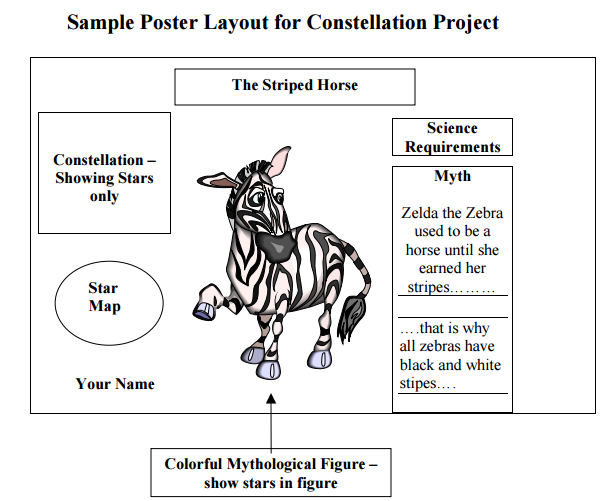 Check hereExplain hereTo explain natural phenomenaTo explain the creation of the worldTo teach people moral lessonsTo explain some historical eventTo explain some ancient religious practicesTo reveal the common hopes and fears of mankind_________________________________________________________________________________________________________________________________________________________________________________________________________________________________________________________________________________Category4321Star MapStars of the constellation are plotted on star mapStar map shows general location of constellationStar map provided, but constellation not includedNo star map providedMythological FigureFull colour picture, shows stars within figureFull colour picture with stars missing or black and white picture with stars includedBlack and white picture with stars missing from figureNo mythological figure includedConstellationConstellation is represented neatly, colourfully and creativelyConstellation is represented neatly and clearlyConstellation providedNot providedScience RequirementsName, nickname, number of stars, and name of stars includedOne missingTwo missingThree or more missingScience RequirementsBrightest star, type of star, surface temp., luminosity, radius, mass, and distance provided correctlyOne missingTwo missingThree or more missingScience RequirementsSeason, month provided correctlyScience RequirementsThree other near constellations providedOne missingTwo missingNone providedScience RequirementsSpecial feature interesting and suitable to the scienceIncluded, but not described in great detail, but is suitable to scienceIncluded, but little detail and/or not suitable to the scienceNot includedMyth ContentsMyth is very detailed, story line flows and has a clear purpose, characters are fully developed and all requirements are met.Myth is detailed, storyline flows and has purpose, characters are developed and most requirements are metStoryline lacks detail and flow, poorly organized, characters are not developed, some requirements metMyth not includedMyth - MechanicsTyped, no spelling or grammatical errors, very neat, not copy and pastedTyped, minor errors in spelling and/or grammar, and neatTyped, numerous spelling and/or grammar errors and/or messyMyth not includedPoster PresentationCreative and decorative, excellent presentation.Rough DraftsBoth rough drafts completed and handed in with this marking rubricBoth rough drafts mostly completed and handed in with this marking rubricBoth rough drafts are partially complete and/or one not completeRough drafts not submittedTotal points       / 48Total points       / 48Total points       / 48Total points       / 48Total points       / 48